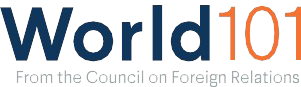 Infographic on the Civilian Effects of ConflictOverviewStudents will use an infographic to illustrate the civilian effects of conflict.LengthOne-two classes.MaterialsThe Civilian Consequences of Conflict (World101)Arts materials or graphics software such as Piktochart or Venngage.Regions of the World (World101) and/or news sources for research.Instructional PlanHave students read “The Civilian Consequences of Conflict,” noting in particular the distinction between direct and indirect casualties as well as the wide variety of effects of conflict.Have students choose an ongoing or recent conflict that is covered either in Regions of the World or in the news and read about it, noting details of the civilian consequences of the conflict.Assign students to create an infographic illustrating the civilian effects of their chosen conflict. Remind them to consider both direct and indirect casualties and to think both about how to represent data that summarizes the situation and individual stories that give it color. You will probably find it helpful to review some sample infographics together and discuss what makes them effective.1